ブロック塀等の除却補助制度の概要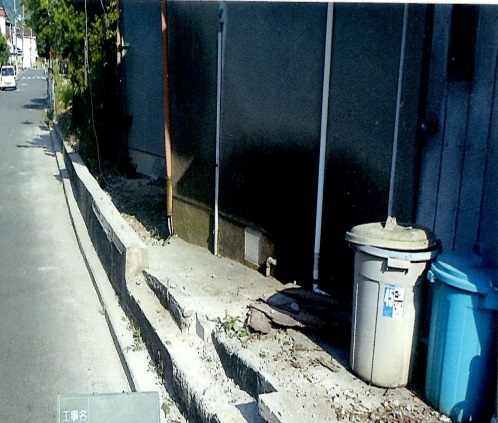 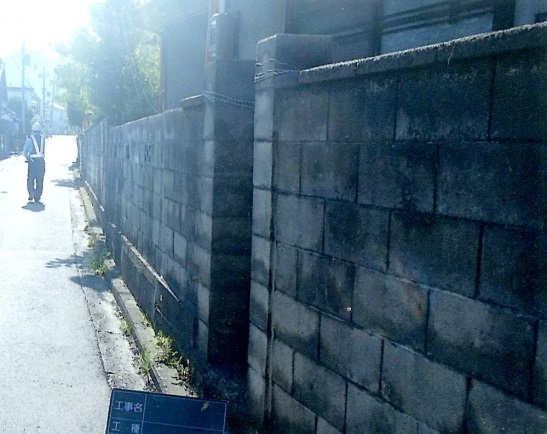 